ГОСТ 3032-76МЕЖГОСУДАРСТВЕННЫЙ СТАНДАРТГАЙКИ-БАРАШКИКОНСТРУКЦИЯ И РАЗМЕРЫИздание официальное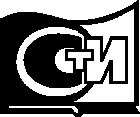 12-2107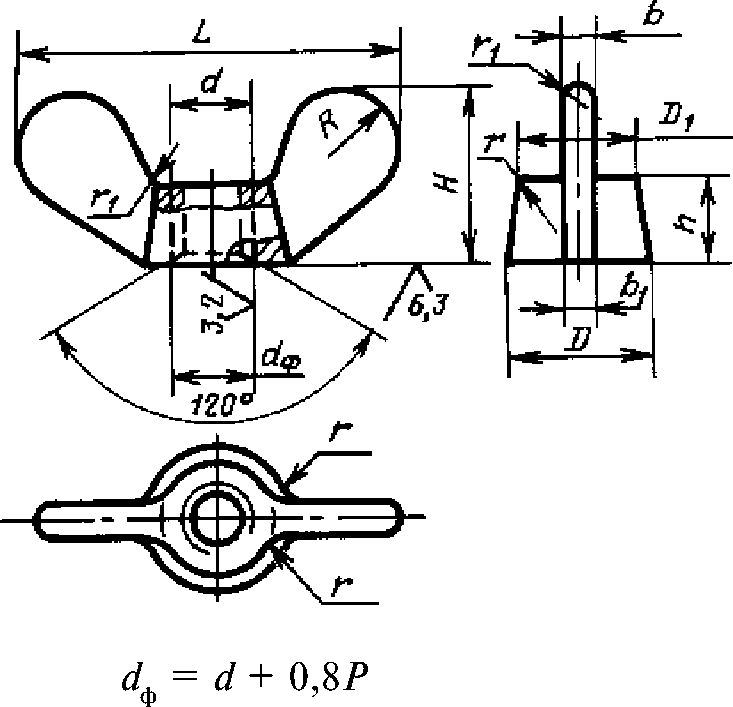 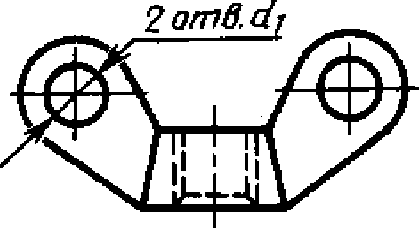 Издание официальное	Перепечатка воспрещена★Издание с Изменениями № 1, 2, утвержденными в декабре 1981 г., декабре 1986 г. (ИУС 3—82, 2—87).ммП римечание. Размеры гаек, заключенные в скобки, применять не рекомендуется.Пример условного обозначения гайки-барашка диаметром резьбы d = 10 мм,
с крупным шагом резьбы с полем допуска 6Н, класса прочности 6, без покрытия:Гайка М10-6Н.6ГОСТ3032-16То же исполнения 2, с мелким шагом резьбы с полем допуска 6Н, из материала Л63 группы 32,
с покрытием никелевым толщиной 6 мкм:Гайка 2.М10 ■ 1,5-6Н.32.036 ГОСТ 3032- 76(Измененная редакция, Изм. № 1, 2).По требованию потребителя гайки-барашки должны быть изготовлены с отверстиями в ушках.Резьба - по ГОСТ 9150-2002, ГОСТ 24705-2004; поле допуска 6Н - по ГОСТ 16093-2004.
По требованию потребителя резьба должна быть изготовлена с полем допуска 5Н6Н или 6G.(Измененная редакция, Изм. № 1, 2).Допуск перпендикулярности опорной поверхности гайки относительно оси резьбы —
0,0175 ■ 0,8 D.(Измененная редакция, Изм. № 1).Предельные отклонения размеров, получаемых штамповкой, — по II классу точности
ГОСТ 7505—89, литьем — по II классу точности ГОСТ 26645—85.Допуск соосности оси резьбового отверстия относительно оси конуса в диаметральном выраже-
нии — 2IT15.Для изготовления гаек-барашек допускается применение стали марок 25Л, 35Л, 40Л, 45Л по
ГОСТ 977-88 и чугуна по ГОСТ 1215-79 или ГОСТ 7293-85.Гайки-барашки из указанных материалов контролю на испытательную нагрузку не подверга-
ются.7, 8. (Измененная редакция, Изм. № 1).12»Остальные технические требования — по ГОСТ 1759.0—87 для гаек класса точности В.
(Измененная редакция, Изм. № 1, 2).9а. Дефекты размеров, отклонения формы и расположения — по ГОСТ 1759.1—82.96. Дефекты поверхности и методы контроля — по ГОСТ 1759.3—83.9а, 96. (Введены дополнительно, Изм. № 2).Теоретическая масса гаек дана в приложении.ПРИЛОЖЕНИЕСправочноеТеоретическая масса стальных гаек с крупным шагом резьбыДля определения массы гаек из других материалов указанные в таблице массы следует умножить на
коэффициенты:0,356 — для алюминиевого сплава;1,08 — для латуни;0,92 — для ковкого чугуна.Номинальный диаметр
резьбы dНоминальный диаметр
резьбы dМ3М4М5МбМ8мюМ12(М14)М16(М18)М20М24Шаг резьбы Ркрупный0,50,70,81,01,251,51,75222,52,53Шаг резьбы Рмелкий————1,01,251,251,51,51,51,52DD78101215182226303234457>,7>,678101315192226283038LL2024283240485560707585100НН81012141822263032343848hjsl5hjsl53456810121414161620bb1,21,52,02,53,03,44,05,06,06,07,09,0bibi1,52,02,53,03,44,05,06,07,07,08,011diH16diH16—4,04,55,06,07,08,59,010,011,011,515,03,04,04,55,06,07,08,59,010,011,011,515,0г, не болеег, не более1,52,02,53,04,04,55,06,07,08,09,011,0Гу, не менееГу, не менее———1,01,01,01,01,01,01,51,52,5Номинальный диаметр
резьбы d, ммМасса1000 шт., кг =Номинальный диаметр
резьбы d, ммМасса1000 шт., кг =31,5211243,4142,7351466,1954,5631694,4267,81718113,7814,9020141,81024,7624310,6